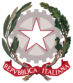 Istituto di Istruzione Secondaria Superiore "Archimede"Rosolini (SR)A.S. 2022/2023CANDIDATI PRIVATISTISCHEDA DISCIPLINE PER GLI ESAMI PRELIMINARICANDIDATO:__________________ Nata  a: ___________il___________ C.F________________ TEL/CELL_____________INDIRIZZO DI STUDIO RICHIESTO:____________________________________________________________________TITOLI POSSEDUTI CULTURALI E PROFESSIONALI: ____________________________________________________Qualifica professionale:□  NO                        □   SI_____________________________________________________Certificazione PCTO (ex Alternanza Scuola lavoro):   □   NO 		□   SI (n° ore) __________Note:  S = scritto -         O = orale -            P = praticoComponenti CommissioneIl Dirigente Scolastico                                                                                                      Dott.ssa Maria Teresa Cirmena_____________________ ________________________________________________________________________________________________________________________________________________________________________Quadro annualità delle discipline ai fini degli esami preliminari previsti dal piano di studi di destinazione.Scheda delle discipline non comprese nei percorsi di studi documentati dai candidati da integrare per gli esami di Stato.Quadro annualità delle discipline ai fini degli esami preliminari previsti dal piano di studi di destinazione.Scheda delle discipline non comprese nei percorsi di studi documentati dai candidati da integrare per gli esami di Stato.Quadro annualità delle discipline ai fini degli esami preliminari previsti dal piano di studi di destinazione.Scheda delle discipline non comprese nei percorsi di studi documentati dai candidati da integrare per gli esami di Stato.Quadro annualità delle discipline ai fini degli esami preliminari previsti dal piano di studi di destinazione.Scheda delle discipline non comprese nei percorsi di studi documentati dai candidati da integrare per gli esami di Stato.Quadro annualità delle discipline ai fini degli esami preliminari previsti dal piano di studi di destinazione.Scheda delle discipline non comprese nei percorsi di studi documentati dai candidati da integrare per gli esami di Stato.Quadro annualità delle discipline ai fini degli esami preliminari previsti dal piano di studi di destinazione.Scheda delle discipline non comprese nei percorsi di studi documentati dai candidati da integrare per gli esami di Stato.Quadro annualità delle discipline ai fini degli esami preliminari previsti dal piano di studi di destinazione.Scheda delle discipline non comprese nei percorsi di studi documentati dai candidati da integrare per gli esami di Stato.Quadro annualità delle discipline ai fini degli esami preliminari previsti dal piano di studi di destinazione.Scheda delle discipline non comprese nei percorsi di studi documentati dai candidati da integrare per gli esami di Stato.IPCTIPCTIPCTIPCTIPCTIPCTIPCTIPCTDisciplina1° ANNO2° ANNO2° ANNO2° ANNO3° ANNO4° ANNO5° ANNOItalianoStoriaGeografia generale ed economicaIngleseMatematicaScienze Integrate Scienze della Terra e BiologiaDiritto ed EconomiaScienze integrate – FisicaScienze Integrate – ChimicaTecnologie informatiche (TIC)Scienze degli alimentiDiritto e tecniche amministrative delle strutture ricettiveSeconda lingua straniera FranceseScienza e cultura dell’alimentazioneLab. accoglienza turisticaLab. CucinaLab. Sala e venditaScienze motorie e sportiveEducazione CivicaOOOOOOO